На основу члана 116. став 1.  Закона о јавним набавкама („Сл.гласник РС“ бр.124/2012, 14/2015 и 68/2015), Градска управа за инфраструктуру и развој  Града Ужица објављујеОБАВЕШТЕЊЕ О ЗАКЉУЧЕНОМ УГОВОРУ
Врста поступка: јавна набавка мале вредности  Врста предмета набавке: радовиОпис предмета набавке: Путна инфраструктура у МЗ КремнаВрста наручиоца: градска и општинска управаИнтернет страница наручиоца: www.uzice.rs Редни број јавне набавке у плану набавки: 1.3.30Природа, обим, основна обележја, место извођења радова: изградња путне инфраструктуре у МЗ Кремна: I) Пут ка кући Драгана Николића, л=150м; II) Пут за Пашиће, л=135м; III) Пут за Богдановиће, л=120м; IV) Пут за Томиће (од куће Илије Ружића), л=100м; V) Спасићи – железничка станица, л=65м; обим радова дефинисан предмером радова на путној инфраструктури МЗ Кремна; место извођења радова: МЗ Кремна.Назив и ознака из општег речника набавке: радови на путевима – 45233140-2.Процењена вредност јавне набавке: 2.125.000 динара без ПДВ-аУговорена вредност јавне набавке: 2.093.700 динара без ПДВ-а                                                             2.512.440 динара са ПДВ-ом(Начин финансирања:Наручилац 67% од уговорене вредности, односно 1.402.779 динара без пдв-а, односно 1.683.334,80 динара са пдв-ом и МЗ Кремна 33% од уговорене вредности односно 690.921 динара без пдв-а, односно 829.105,20 динара са пдв-ом)Критеријум за доделу уговора: најнижа понуђена ценаБрој примљених понуда:2 (две) понудеНајвиша понуђена цена: 2.124.416 динара без ПДВ-аНајнижа понуђена цена: 2.093.700 динара без ПДВ-аНајвиша понуђена цена код прихватљивих понуда: 2.124.416 динара без ПДВ-аНајнижа понуђена цена код прихватљивих понуда: 2.093.700 динара без ПДВ-аДео или вредност уговора који ће се извршити преко подизвођача: не наступа са подизвођачемДатум доношења одлуке о додели уговора: 06.05.2020. годинеДатум закључења уговора:  20.05.2020. годинеОсновни подаци о добављачу:  Привредно друштво ТРАНС-КОП доо Чајетина, ул.Златиборска бр.3, ПИБ:103974218; МБ:20062436Период важења уговора: до испуњења уговорних обавезаОколности које представљају основ за измену уговора: околности су дефинисане чланом 21. и чланом 22. предметног уговораЛица за контакт: Славиша Пројевић, slavisa.projevic@uzice.rs и Ивана Дрчелић, ivana.drcelic@uzice.rs  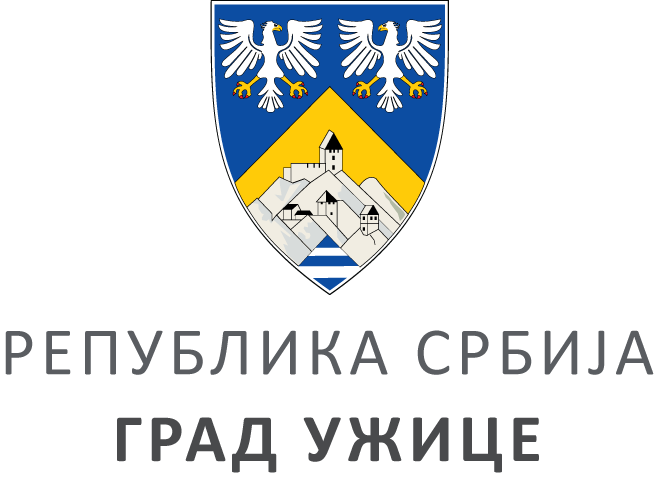 ГРАДСКА УПРАВА ЗА ИНФРАСТРУКТУРУ И РАЗВОЈГРАДСКА УПРАВА ЗА ИНФРАСТРУКТУРУ И РАЗВОЈГРАДСКА УПРАВА ЗА ИНФРАСТРУКТУРУ И РАЗВОЈГРАДСКА УПРАВА ЗА ИНФРАСТРУКТУРУ И РАЗВОЈVIII ББрој: 404-100/20ББрој: 404-100/20Датум:Датум:20.05.2020. године